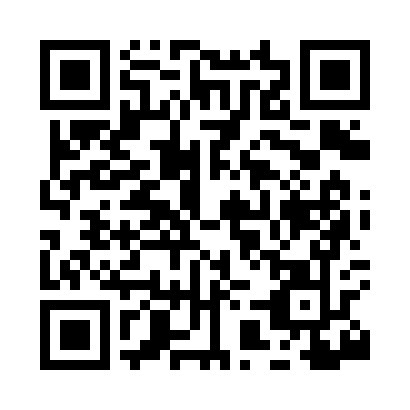 Prayer times for Bells, Mississippi, USAMon 1 Jul 2024 - Wed 31 Jul 2024High Latitude Method: Angle Based RulePrayer Calculation Method: Islamic Society of North AmericaAsar Calculation Method: ShafiPrayer times provided by https://www.salahtimes.comDateDayFajrSunriseDhuhrAsrMaghribIsha1Mon4:265:491:004:448:109:332Tue4:275:501:004:448:109:323Wed4:275:501:004:448:099:324Thu4:285:511:004:448:099:325Fri4:295:511:004:448:099:326Sat4:295:521:004:458:099:317Sun4:305:521:014:458:099:318Mon4:315:531:014:458:089:319Tue4:315:531:014:458:089:3010Wed4:325:541:014:458:089:3011Thu4:335:551:014:458:089:2912Fri4:345:551:014:458:079:2913Sat4:345:561:014:458:079:2814Sun4:355:561:024:468:069:2715Mon4:365:571:024:468:069:2716Tue4:375:581:024:468:069:2617Wed4:385:581:024:468:059:2518Thu4:395:591:024:468:059:2519Fri4:395:591:024:468:049:2420Sat4:406:001:024:468:049:2321Sun4:416:011:024:468:039:2222Mon4:426:011:024:468:029:2223Tue4:436:021:024:468:029:2124Wed4:446:031:024:468:019:2025Thu4:456:031:024:468:009:1926Fri4:466:041:024:468:009:1827Sat4:476:051:024:467:599:1728Sun4:486:061:024:467:589:1629Mon4:486:061:024:457:579:1530Tue4:496:071:024:457:579:1431Wed4:506:081:024:457:569:13